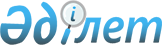 О районном бюджете на 2012-2014 годы
					
			Утративший силу
			
			
		
					Решение Есильского районного маслихата Акмолинской области от 9 декабря 2011 года № 45/2. Зарегистрировано Управлением юстиции Есильского района Акмолинской области 6 января 2012 года № 1-11-145. Прекращено действие по истечении срока, на который решение было принято (письмо Есильского районного маслихата Акмолинской области от 5 марта 2013 года № 53)      Сноска. Прекращено действие по истечении срока, на который решение было принято (письмо Есильского районного маслихата Акмолинской области от 05.03.2013 № 53).

      В соответствии с пунктом 2 статьи 9, пунктом 2 статьи 75 Бюджетного кодекса Республики Казахстан от 4 декабря 2008 года, подпунктом 1) пункта 1 статьи 6 Закона Республики Казахстан от 23 января 2001 года «О местном государственном управлении и самоуправлении в Республике Казахстан» Есильский районный маслихат РЕШИЛ:



      1. Утвердить районный бюджет на 2012-2014 годы, согласно приложениям 1, 2 и 3 соответственно, в том числе на 2012 год в следующих объемах:



      1) доходы 2649378,6 тысяч тенге, в том числе по:



      налоговым поступлениям 549870 тысяч тенге,



      неналоговым поступлениям  16013 тысяч тенге,



      поступлениям от продажи основного капитала 7849 тысяч тенге,



      поступлениям официальных трансфертов 1975956,6 тысяч тенге,



      поступлениям от продажи финансовых активов государства 99690 тысяч тенге;



      2) затраты 2758257 тысяч тенге;



      3) чистое бюджетное кредитование 7185 тысяч тенге, в том числе: бюджетные кредиты 7766 тысяч тенге, погашение бюджетных кредитов 581 тысяча тенге;



      4) сальдо по операциям с финансовыми активами 38475,7 тысяч тенге, в том числе приобретение  финансовых активов 38475,7 тысяч тенге;



      5) дефицит (профицит) бюджета (-154539,1) тысяча тенге;



      6) финансирование дефицита (использование профицита) бюджета 154539,1 тысяча тенге.

      Сноска. Пункт 1 в редакции решения Есильского районного маслихата Акмолинской области от 06.12.2012 № 13-2 (вводится в действие с 01.01.2012).



      2. Учесть норматив распределения социального налога в районный бюджет в размере 100 процентов.



      3. Учесть, что в районном бюджете на 2012 год из областного бюджета предусмотрена субвенция в сумме 1188860 тысяч тенге.



      4. Учесть в составе поступлений районного бюджета на 2012 год целевые трансферты и бюджетные кредиты из республиканского бюджета согласно приложению 4.

      Распределение указанных сумм целевых трансфертов по районному бюджету определяется постановлением акимата Есильского района.



      5. Учесть, что в составе расходов районного бюджета на 2012 год предусмотрены целевые трансферты из областного бюджета согласно приложению 5.

      Распределение указанных сумм целевых трансфертов определяется постановлением акимата Есильского района.



      6. Предусмотреть погашение основного долга по бюджетным кредитам в 2012 году в сумме 581 тысяча тенге.



      7. Утвердить резерв местного исполнительного органа района на 2012 год в сумме 2000 тысячи тенге.



      8. Учесть в составе расходов районного бюджета специалистам социального обеспечения, образования, культуры и спорта, работающим в аульной (сельской) местности, должностные оклады и тарифные ставки, повышенные на двадцать пять процентов, по сравнению с окладами и ставками специалистов, занимающихся этими видами деятельности в городских условиях, финансируемых из районного бюджета.



      9. Утвердить перечень районных бюджетных программ, не подлежащих секвестру в процессе исполнения на 2012 год, согласно приложению 6.



      10. Учесть, что в бюджете района предусмотрены бюджетные программы города, поселка, каждого села, сельского округа на 2012-2014 годы, согласно приложениям 7, 8, 9.



      11. Настоящее решение вступает в силу со дня государственной регистрации в Департаменте юстиции Акмолинской области и вводится в действие с 1 января 2012 года.      Председатель сессии

      районного маслихата                        А.Жанабергенов      Секретарь

      районного маслихата                        С.Кудабаев      СОГЛАСОВАНО      Аким Есильского района                     К.Рахметов

Приложение 1 к решению

Есильского районного 

маслихата от 9 декабря

2011 года № 45/2         Сноска. Приложение 1 в редакции решения Есильского районного маслихата Акмолинской области от 06.12.2012 № 13-2 (вводится в действие с 01.01.2012).

Приложение 2 к решению

Есильского районного 

маслихата от 9 декабря

2011 года № 45/2   

Приложение 3 к решению

Есильского районного 

маслихата от 9 декабря

2011 года № 45/2   

Приложение 4 к решению

Есильского районного 

маслихата от 9 декабря

2011 года № 45/2    Целевые трансферты и бюджетные кредиты из

республиканского бюджета на 2012 год      Сноска. Приложение 4 в редакции решения Есильского районного маслихата Акмолинской области от 06.12.2012 № 13-2 (вводится в действие с 01.01.2012).

Приложение 5 к решению

Есильского районного 

маслихата от 9 декабря

2011 года № 45/2    Целевые трансферты из областного

бюджета на 2012 год      Сноска. Приложение 5 в редакции решения Есильского районного маслихата Акмолинской области от 06.12.2012 № 13-2 (вводится в действие с 01.01.2012).

Приложение 6 к решению

Есильского районного 

маслихата от 9 декабря

2011 года № 45/2    Перечень районных бюджетных программ,

не подлежащих секвестру в процессе исполнения

районного бюджета на 2012 год

Приложение 7 к решению

Есильского районного 

маслихата от 9 декабря

2011 года № 45/2    Аппарат акима района в городе, города

районного значения, поселка, аула

(села), аульного (сельского) округа      Сноска. Приложение 7 в редакции решения Есильского районного маслихата Акмолинской области от 06.12.2012 № 13-2 (вводится в действие с 01.01.2012).

Приложение 8 к решению

Есильского районного 

маслихата от 9 декабря

2011 года № 45/2    Аппарат акима района в городе, города

районного значения, поселка, аула

(села), аульного (сельского) округа

Приложение 9 к решению

Есильского районного 

маслихата от 9 декабря

2011 года № 45/2    Аппарат акима района в городе, города

районного значения, поселка, аула (села),

аульного (сельского) округа
					© 2012. РГП на ПХВ «Институт законодательства и правовой информации Республики Казахстан» Министерства юстиции Республики Казахстан
				категориякатегориякатегориякатегорияУтвержденный бюджет на 2012 годИзменения (+,  -)Уточненный бюджетклассклассклассУтвержденный бюджет на 2012 годИзменения (+,  -)Уточненный бюджетподклассподклассУтвержденный бюджет на 2012 годИзменения (+,  -)Уточненный бюджетНаименованиеУтвержденный бюджет на 2012 годИзменения (+,  -)Уточненный бюджет1234567I. ДОХОДЫ2629969,419409,22649378,61Налоговые поступления5498705498701Подоходный налог28197281972Индивидуальный подоходный налог28197281973Социальный налог2946422946421Социальный налог2946422946424Налоги на собственность1960401960401Налоги на имущество1353971353973Земельный налог16740167404Налог на транспортные средства34075340755Единый земельный налог982898285Внутренние налоги на товары, работы и услуги27172271722Акцизы652265223Поступления за использование природных и других ресурсов14026140264Сборы на ведение предпринимательской и профессиональной деятельности640264025Фиксированный налог2222228Обязательные платежи, взимаемые за совершение юридически значимых действий и (или) выдачу документов уполномоченными на то государственными органами или должностными лицами381938191Государственная пошлина381938192Неналоговые поступления16013160131Доходы от государственной собственности192619261Поступления части чистого дохода государственных предприятий2442445Доходы от аренды имущества, находящегося в государственной собственности168116817Вознаграждение по кредитам, выданным из государственного бюджета113Поступления денег от проведения государственных закупок, организуемых государственными учреждениями, финансируемыми из государственного бюджета12551125511Поступления денег от проведения государственных закупок, организуемых государственными учреждениями, финансируемыми из государственного бюджета12551125514Штрафы, пени, санкции, взыскания, налагаемые государственными учреждениями, финансируемыми из государственного бюджета, а также содержащимися и финансируемыми из бюджета (сметы расходов) Национального банка Республики Казахстан1961961Штрафы, пени, санкции, взыскания, налагаемые государственными учреждениями, финансируемыми из государственного бюджета, а также содержащимися и финансируемыми из бюджета (сметы расходов) Национального Банка Республики Казахстан, за исключением поступлений от организаций нефтяного сектора1961966Прочие неналоговые поступления134013401Прочие неналоговые поступления134013403Поступления от продажи основного капитала784978493Продажа земли и нематериальных активов784978491Продажа земли784978494Поступления трансфертов1956547,419409,21975956,62Трансферты из вышестоящих органов государственного управления1956547,419409,21975956,62Трансферты из областного бюджета1956547,419409,21975956,66Поступления от продажи финансовых активов государства99690996901Поступления от продажи финансовых активов государства99690996901Поступления от продажи финансовых активов внутри страны9969099690Функциональная группаФункциональная группаФункциональная группаФункциональная группаСуммаизмененияизмененияУточненный бюджетАдминистратор бюджетных программАдминистратор бюджетных программАдминистратор бюджетных программСуммаизмененияизмененияУточненный бюджетПрограммаПрограммаСуммаизмененияизмененияУточненный бюджетНаименованиеСумма(+)(-)Уточненный бюджетII. Затраты2747221,52967521239,5275825701Государственные услуги общего характера232130,7232130,7112Аппарат маслихата района (города областного значения)1295312953001Услуги по обеспечению деятельности маслихата района (города областного значения)1295312953122Аппарат акима района (города областного значения)5532355323,4001Услуги по обеспечению деятельности акима района (города областного значения)5276352763,4003Капитальные расходы государственного органа25602560123Аппарат акима района в городе, города районного значения, поселка, аула (села), аульного (сельского) округа137239,9137239,9001Услуги по обеспечению деятельности акима района в городе, города районного значения, поселка, аула (села), аульного (сельского) округа137104,9137104,9022Капитальные расходы государственного органа135135459Отдел экономики и финансов района (города областного значения)26614,426614,4001Услуги по реализации государственной политики в области формирования и развития экономической политики, государственного планирования, исполнения бюджета и управления коммунальной собственностью района (города областного значения)20842,720842,7002Создание информационных систем5050003Проведение оценки имущества в целях налогообложения239,7239,7004Организация работы по выдаче разовых талонов и обеспечение полноты сбора сумм от реализации разовых талонов20472047011Учет, хранение, оценка и реализация имущества, поступившего в коммунальную собственность759759015Капитальные расходы государственного органа2676267602Оборона22832283122Аппарат акима района (города областного значения)22832283005Мероприятия в рамках исполнения всеобщей воинской обязанности13701370006Предупреждение и ликвидация чрезвычайных ситуаций масштаба района (города областного значения)91391303Общественный порядок, безопасность, правовая, судебная, уголовно-

исполнительная деятельность50005000458Отдел жилищно-

коммунального хозяйства, пассажирского транспорта и автомобильных дорог района (города областного значения)50005000021Обеспечение безопасности дорожного движения в населенных пунктах5000500004Образование1638300116707508,81645061,2123Аппарат акима района в городе, города районного значения, поселка, аула (села), аульного (сельского) округа7829780897004Поддержка организаций дошкольного воспитания и обучения4512745127041Реализация государственного образовательного заказа в дошкольных организациях образования33170260035770464Отдел образования  района (города областного значения)1421681,5116704358,21428993,3001Услуги по реализации государственной политики на местном уровне в области образования93319331002Создание информационных систем5050003Общеобразовательное обучение1143726,731143723,7005Приобретение и доставка учебников, учебно-методических комплексов для  государственных учреждений образования района (города областного значения)1050310503006Дополнительное образование для детей4317543175009Обеспечение дошкольного воспитания и обучения145671,8145671,8015Ежемесячные выплаты денежных средств опекунам (попечителям) на содержание ребенка-сироты (детей-сирот), и ребенка (детей), оставшегося без попечения родителей за счет трансфертов из республиканского бюджета168601717,215142,8020Обеспечение оборудованием, программным обеспечением детей-инвалидов, обучающихся  на дому за счет трансфертов из республиканского бюджета32003200040Реализация государственного образовательного заказа в дошкольных организациях образования272101167038880063Повышение оплаты труда учителям, прошедшим повышение квалификации по учебным программам автономной организации образования «Назарбаев интеллектуальные школы» за счет трансфертов из республиканского бюджета237823780064Увеличение размера доплаты за квалификационную категорию учителям организаций начального, основного среднего, общего среднего образования: школы, школы-интернаты: (общего типа, специальных (коррекционных), специализированных для одаренных детей; организаций для детей-сирот и детей, оставшихся без попечения родителей) за счет трансфертов из республиканского бюджета1957626019316467Отдел строительства района (города областного значения)138321,53150,6135170,9037Строительство и реконструкция объектов образования138321,53150,6135170,906Социальная помощь и социальное обеспечение107105,94157,1102948,8451Отдел занятости и социальных программ района (города областного значения)107105,94157,1102948,8001Услуги по реализации государственной политики на местном уровне в области обеспечения занятости  и реализации социальных программ для населения15423,615423,6002Программа занятости28480,628480,6004Оказание социальной помощи на приобретение  топлива специалистам здравоохранения, образования, социального обеспечения, культуры, спорта и ветеринарии в сельской местности в соответствии с законодательством Республики Казахстан53485348005Государственная адресная социальная помощь25742574006Оказание жилищной помощи92709270007Социальная помощь отдельным категориям нуждающихся граждан по решениям местных представительных органов9714,79714,7010Материальное обеспечение детей-инвалидов, воспитывающихся и обучающихся на дому594594011Оплата услуг по зачислению, выплате и доставке пособий и других социальных выплат310310014Оказание социальной помощи нуждающимся гражданам на дому1859718597016Государственные пособия на детей до 18 лет33653365017Обеспечение нуждающихся инвалидов обязательными гигиеническими средствами и предоставление услуг специалистами жестового языка, индивидуальными помощниками в соответствии с индивидуальной программой реабилитации инвалида24442444023Обеспечение деятельности центров занятости населения109854157,16827,907Жилищно-коммунальное хозяйство442613,6180059000451618,6464Отдел образования  района (города областного значения)1980019800026Ремонт объектов в рамках развития сельских населенных пунктов по Программе занятости 20201980019800467Отдел строительства района (города областного значения)223249,8180059000232254,8003Проектирование, строительство и (или) приобретение жилья государственного коммунального жилищного фонда175529,118005193534,1004Проектирование, развитие, обустройство и (или) приобретение инженерно-коммуникационной инфраструктуры36350,936350,9006Развитие системы водоснабжения и водоотведения2369,82369,8074Развитие и обустройство недостающей инженерно-коммуникационной инфраструктуры в рамках второго направления Программы занятости 2020900090000123Аппарат акима района в городе, города районного значения, поселка, аула (села), аульного (сельского) округа36041,636041,6008Освещение улиц  населенных пунктов1067410674009Обеспечение санитарии населенных пунктов12974,312974,3010Содержание мест захоронений и погребение безродных763763011Благоустройство и озеленение населенных пунктов6456,36456,3014Организация водоснабжения населенных пунктов51745174458Отдел жилищно-коммунального хозяйства, пассажирского транспорта и автомобильных дорог района (города областного значения)162939,2162939,2003Организация сохранения государственного жилищного фонда31853185005Снос аварийного и ветхого жилья19935,919935,9011Обеспечение бесперебойного теплоснабжения малых городов76632,476632,4012Функционирование системы водоснабжения и водоотведения55866,255866,2026Организация эксплуатации тепловых сетей, находящихся в коммунальной собственности районов (городов областного значения)6319,16319,1031Изготовление технических паспортов на объекты кондоминиумов1000,61000,6479Отдел жилищной инспекции района (города областного значения)583583001Услуги по реализации государственной политики на местном уровне в области жилищного фонда58358308Культура, спорт, туризм и информационное пространство100395,6100395,6455Отдел культуры и развития языков района (города областного значения)7970379703001Услуги по реализации государственной политики на местном уровне в области развития языков и культуры70467046003Поддержка культурно-досуговой работы3929039290006Функционирование районных (городских) библиотек22035,722035,7007Развитие государственного языка и других языков народа Казахстана54815481032Капитальные расходы подведомственных государственных учреждений и организаций5850,35850,3456Отдел внутренней политики района (города областного значения)94649464001Услуги по реализации государственной политики на местном уровне в области информации, укрепления государственности и формирования социального оптимизма граждан60386038002Услуги по проведению государственной информационной политики через газеты и журналы25622562003Реализация мероприятий в сфере молодежной политики864864465Отдел физической культуры и спорта спорта района (города областного значения)11228,611228,6001Услуги по реализации государственной политики на местном уровне в сфере физической культуры и спорта5475,65475,6006Проведение спортивных соревнований на районном (города областного значения ) уровне18401840007Подготовка и участие членов  сборных команд района (города областного значения) по различным видам спорта на областных спортивных соревнованиях3913391310Сельское, водное, лесное, рыбное хозяйство, особо охраняемые природные территории, охрана окружающей среды и животного мира, земельные отношения33646,28433562,2459Отдел экономики и финансов района (города областного значения)1912841828099Реализация мер по оказанию социальной поддержки специалистов1912841828473Отдел ветеринарии района (города областного значения)1255112551001Услуги по реализации государственной политики на местном уровне в сфере  ветеринарии48934893007Организация отлова и уничтожения бродячих собак и кошек20002000011Проведение противоэпизоотических мероприятий56585658477Отдел сельского хозяйства и земельных отношений района (города областного значения)19183,219183,2001Услуги по реализации государственной политики на местном уровне в сфере сельского хозяйства и земельных отношений18268,418268,4002Создание информационных систем8787009Земельно-хозяйственное устройство населенных пунктов600600010Организация работ по зонированию земель227,8227,811Промышленность, архитектурная, градостроительная и строительная деятельность27849,3489,627359,7467Отдел строительства района (города областного значения)9131,39131,3001Услуги по реализации государственной политики на местном уровне в области строительства9036,19036,1014Создание информационных систем95,295,2468Отдел архитектуры и градостроительства района (города областного значения)18718489,618228,4001Услуги по реализации государственной политики  в области архитектуры и градостроительства на местном уровне48184818,0003Разработка схем градостроительного развития территории района и генеральных планов населенных пунктов13900489,613410,412Транспорт и коммуникации8264382643123Аппарат акима района в городе, города районного значения, поселка, аула (села), аульного (сельского) округа5512555125013Обеспечение функционирования автомобильных дорог в городах районного значения, поселках, аулах (селах), аульных (сельских) округах5512555125458Отдел жилищно-коммунального хозяйства, пассажирского транспорта и автомобильных дорог района (города областного значения)2751827518023Обеспечение функционирования автомобильных дорог2709027090037Субсидирование пассажирских перевозок по социально значимым городским (сельским), пригородным и внутрирайонным сообщениям42842813Прочие15916,815916,8459Отдел экономики и финансов района (города областного значения)13001300012Резерв местного исполнительного органа района (города областного значения)13001300458Отдел жилищно-коммунального хозяйства, пассажирского транспорта и автомобильных дорог района (города областного значения)9275,89275,8001Услуги по реализации государственной политики на местном уровне в области жилищно-коммунального хозяйства, пассажирского транспорта и автомобильных дорог7208,87208,8040Реализация  мер по содействию экономическому развитию регионов в рамках Программы «Развитие регионов» за счет целевых трансфертов из республиканского бюджета20672067469Отдел предпринимательства района (города областного значения)53415341001Услуги по реализации государственной политики на местном уровне в области развития предпринимательства и промышленности53025302003Поддержка предпринимательской деятельности393914Обслуживание долга11459Отдел экономики и финансов района (города областного значения)11021Обслуживание долга местных исполнительных органов по выплате вознаграждений и иных платежей по займам из областного бюджета1115Трансферты59336,459336,4459Отдел экономики и финансов района (города областного значения)59336,459336,4006Возврат неиспользованных (недоиспользованных) целевых трансфертов59336,459336,4III. Чистое бюджетное кредитование71857185Бюджетные кредиты77667766459Отдел экономики и финансов района (города областного значения)77667766018Бюджетные кредиты для реализации мер социальной поддержки специалистов7766776605Погашение бюджетных кредитов581581001Погашение бюджетных кредитов5815811Погашение бюджетных кредитов, выданных из государственного  бюджета581581IV.Сальдо по операциям с финансовыми активами301028373,738475,7Приобретение финансовых активов301028373,738475,713Прочие301028373,738475,7459Отдел экономики и финансов района (города областного значения)60006000014Формирование или увеличение уставного капитала юридических лиц60006000458Отдел жилищно-коммунального хозяйства, пассажирского транспорта и автомобильных дорог района (города областного значения)241028373,732475,7065Формирование или увеличение уставного капитала юридических лиц241028373,732475,7V. Дефицит (профицит) бюджета-154539,1-154539,1VI. Финансирование дефицита (использование профицита) бюджета154539,1154539,107Поступление займов72817281Внутренние государственные займы72817281002Договоры займа72817281003Займы, получаемые местным исполнительным  органом района (города областного значения)7281728116Погашение займов581581459Отдел экономики и финансов района (города областного значения)581581005Погашение долга местного исполнительного органа перед вышестоящим бюджетом5815818Движение остатков бюджетных средств147839,1147839,1Остатки бюджетных средств147839,1147839,11Свободные остатки бюджетных средств147839,1147839,101Свободные остатки бюджетных средств147839,1147839,1КатегорияКатегорияКатегорияКатегорияУтвержден

ный

бюджет

на 2013 годКлассКлассКлассУтвержден

ный

бюджет

на 2013 годПодклассПодклассУтвержден

ный

бюджет

на 2013 годНаименованиеУтвержден

ный

бюджет

на 2013 год12345I. ДОХОДЫ17401601Налоговые поступления5431151Подоходный налог285662Индивидуальный подоходный налог285663Социальный налог2560371Социальный налог2560374Налоги на собственность2222551Налоги на имущество1446073Земельный налог346424Налог на транспортные средства324905Единый земельный налог105165Внутренние налоги на товары, работы и услуги322442Акцизы46243Поступления за использование природных и других ресурсов206264Сборы на ведение предпринимательской и профессиональной деятельности66825Фиксированный налог3128Обязательные платежи, взимаемые за совершение юридически значимых действий и (или) выдачу документов уполномоченными на то государственными органами или должностными лицами40131Государственная пошлина40132Неналоговые поступления72281Доходы от государственной собственности37931Поступления части чистого дохода государственных предприятий2865Доходы от аренды имущества, находящегося в государственной собственности35072Поступления от реализации товаров (работ, услуг) государственными учреждениями, финансируемыми из государственного бюджета21Поступления от реализации товаров (работ, услуг) государственными учреждениями, финансируемыми из государственного бюджета23Поступления денег от проведения государственных закупок, организуемых государственными учреждениями, финансируемыми из государственного бюджета11Поступления денег от проведения государственных закупок, организуемых государственными учреждениями, финансируемыми из государственного бюджета14Штрафы, пени, санкции, взыскания, налагаемые государственными учреждениями, финансируемыми из государственного бюджета, а также содержащимися и финансируемыми из бюджета (сметы расходов) Национального банка Республики Казахстан21951Штрафы, пени, санкции, взыскания, налагаемые государственными учреждениями, финансируемыми из государственного бюджета, а также содержащимися и финансируемыми из бюджета (сметы расходов) Национального Банка Республики Казахстан, за исключением поступлений от организаций нефтяного сектора21956Прочие неналоговые поступления12371Прочие неналоговые поступления12373Поступления от продажи основного капитала121343Продажа земли и нематериальных активов121341Продажа земли121344Поступления трансфертов11776832Трансферты из вышестоящих органов государственного управления11776832Трансферты из областного бюджета1177683Функциональная группаФункциональная группаФункциональная группаФункциональная группаСуммаАдминистратор бюджетных программАдминистратор бюджетных программАдминистратор бюджетных программСуммаПрограммаПрограммаСуммаНаименованиеСуммаII. Затраты174016001Государственные услуги общего характера228782112Аппарат маслихата района (города областного значения)12889001Услуги по обеспечению деятельности маслихата района (города областного значения)12889122Аппарат акима района (города областного значения)47973001Услуги по обеспечению деятельности акима района (города областного значения)47973123Аппарат акима района в городе, города районного значения, поселка, аула (села), аульного (сельского) округа143699001Услуги по обеспечению деятельности акима района в городе, города районного значения, поселка, аула (села), аульного (сельского) округа143699459Отдел экономики и финансов района (города областного значения)24221001Услуги по реализации государственной политики в области формирования и развития экономической политики, государственного планирования, исполнения бюджета и управления коммунальной собственностью района (города областного значения)21800003Проведение оценки имущества в целях налогообложения341004Организация работы по выдаче разовых талонов и обеспечение полноты сбора сумм от реализации разовых талонов208002Оборона2047122Аппарат акима района (города областного значения)2047005Мероприятия в рамках исполнения всеобщей воинской обязанности1134006Предупреждение и ликвидация чрезвычайных ситуаций масштаба района (города областного значения)91304Образование1223721123Аппарат акима района в городе, города районного значения, поселка, аула (села), аульного (сельского) округа45769004Поддержка организаций дошкольного воспитания и обучения45769464Отдел образования района (города областного значения)1177952001Услуги по реализации государственной политики на местном уровне в области образования10847003Общеобразовательное обучение1114063005Приобретение и доставка учебников, учебно-методических комплексов для государственных учреждений образования района (города областного значения)10510006Дополнительное образование для детей42532015Ежемесячные выплаты денежных средств опекунам (попечителям) на содержание ребенка-сироты (детей-сирот), и ребенка (детей), оставшегося без попечения родителей006Социальная помощь и социальное обеспечение95245451Отдел занятости и социальных программ района (города областного значения)95245001Услуги по реализации государственной политики на местном уровне в области обеспечения занятости и реализации социальных программ для населения17716002Программа занятости24469004Оказание социальной помощи на приобретение топлива специалистам здравоохранения, образования, социального обеспечения, культуры и спорта в сельской местности в соответствии с законодательством Республики Казахстан6003005Государственная адресная социальная помощь2900006Оказание жилищной помощи8000007Социальная помощь отдельным категориям нуждающихся граждан по решениям местных представительных органов8735010Материальное обеспечение детей-инвалидов, воспитывающихся и обучающихся на дому636011Оплата услуг по зачислению, выплате и доставке пособий и других социальных выплат327014Оказание социальной помощи нуждающимся гражданам на дому18208016Государственные пособия на детей до 18 лет5900017Обеспечение нуждающихся инвалидов обязательными гигиеническими средствами и предоставление услуг специалистами жестового языка, индивидуальными помощниками в соответствии с индивидуальной программой реабилитации инвалида235107Жилищно-коммунальное хозяйство25354123Аппарат акима района в городе, города районного значения, поселка, аула (села), аульного (сельского) округа25354008Освещение улиц населенных пунктов5484009Обеспечение санитарии населенных пунктов8310010Содержание мест захоронений и погребение безродных809011Благоустройство и озеленение населенных пунктов5267014Организация водоснабжения населенных пунктов548408Культура, спорт, туризм и информационное пространство93426455Отдел культуры и развития языков района (города областного значения)74598001Услуги по реализации государственной политики на местном уровне в области развития языков и культуры7515003Поддержка культурно-досуговой работы35894006Функционирование районных (городских) библиотек24882007Развитие государственного языка и других языков народа Казахстана6307456Отдел внутренней политики района (города областного значения)8192001Услуги по реализации государственной политики на местном уровне в области информации, укрепления государственности и формирования социального оптимизма граждан6246002Услуги по проведению государственной информационной политики через газеты и журналы1946465Отдел физической культуры и спорта спорта района (города областного значения)10636001Услуги по реализации государственной политики на местном уровне в сфере физической культуры и спорта5174006Проведение спортивных соревнований на районном (города областного значения) уровне1950007Подготовка и участие членов сборных команд района (города областного значения) по различным видам спорта на областных спортивных соревнованиях351210Сельское, водное, лесное, рыбное хозяйство, особо охраняемые природные территории, охрана окружающей среды и животного мира, земельные отношения23385474Отдел сельского хозяйства и ветеринарии района (города областного значения)16538001Услуги по реализации государственной политики на местном уровне в сфере сельского хозяйства и ветеринарии16538463Отдел земельных отношений района (города областного значения)6847001Услуги по реализации государственной политики в области регулирования земельных отношений на территории района (города областного значения)684711Промышленность, архитектурная, градостроительная и строительная деятельность14319467Отдел строительства района (города областного значения)9377001Услуги по реализации государственной политики на местном уровне в области строительства9377468Отдел архитектуры и градостроительства района (города областного значения)4942001Услуги по реализации государственной политики в области архитектуры и градостроительства на местном уровне494212Транспорт и коммуникации15447123Аппарат акима района в городе, города районного значения, поселка, аула (села), аульного (сельского) округа15447013Обеспечение функционирования автомобильных дорог в городах районного значения, поселках, аулах (селах), аульных (сельских) округах1544713Прочие18434459Отдел экономики и финансов района (города областного значения)7000012Резерв местного исполнительного органа района (города областного значения)7000458Отдел жилищно-коммунального хозяйства, пассажирского транспорта и автомобильных дорог района (города областного значения)6573001Услуги по реализации государственной политики на местном уровне в области жилищно-коммунального хозяйства, пассажирского транспорта и автомобильных дорог6573469Отдел предпринимательства района (города областного значения)4861001Услуги по реализации государственной политики на местном уровне в области развития предпринимательства и промышленности4489003Поддержка предпринимательской деятельности372III. Чистое бюджетное кредитование0IV.Сальдо по операциям с финансовыми активами0V. Дефицит (профицит) бюджета0VI. Финансирование дефицита (использование профицита) бюджета0КатегорияКатегорияКатегорияКатегорияУтвержден

ный

бюджет

на 2014 годКлассКлассКлассУтвержден

ный

бюджет

на 2014 годПодклассПодклассУтвержден

ный

бюджет

на 2014 годНаименованиеУтвержден

ный

бюджет

на 2014 год12345I. ДОХОДЫ21371521Налоговые поступления6012611Подоходный налог304232Индивидуальный подоходный налог304233Социальный налог2858771Социальный налог2858774Налоги на собственность2504791Налоги на имущество1669433Земельный налог387334Налог на транспортные средства344445Единый земельный налог103595Внутренние налоги на товары, работы и услуги302282Акцизы47593Поступления за использование природных и других ресурсов176334Сборы на ведение предпринимательской и профессиональной деятельности75245Фиксированный налог3128Обязательные платежи, взимаемые за совершение юридически значимых действий и (или) выдачу документов уполномоченными на то государственными органами или должностными лицами42541Государственная пошлина42542Неналоговые поступления76621Доходы от государственной собственности40201Поступления части чистого дохода государственных предприятий3035Доходы от аренды имущества, находящегося в государственной собственности37172Поступления от реализации товаров (работ, услуг) государственными учреждениями, финансируемыми из государственного бюджета21Поступления от реализации товаров (работ, услуг) государственными учреждениями, финансируемыми из государственного бюджета23Поступления денег от проведения государственных закупок, организуемых государственными учреждениями, финансируемыми из государственного бюджета11Поступления денег от проведения государственных закупок, организуемых государственными учреждениями, финансируемыми из государственного бюджета14Штрафы, пени, санкции, взыскания, налагаемые государственными учреждениями, финансируемыми из государственного бюджета, а также содержащимися и финансируемыми из бюджета (сметы расходов) Национального банка Республики Казахстан23271Штрафы, пени, санкции, взыскания, налагаемые государственными учреждениями, финансируемыми из государственного бюджета, а также содержащимися и финансируемыми из бюджета (сметы расходов) Национального Банка Республики Казахстан, за исключением поступлений от организаций нефтяного сектора23276Прочие неналоговые поступления13121Прочие неналоговые поступления13123Поступления от продажи основного капитала922313Продажа земли и нематериальных активов922311Продажа земли922314Поступления трансфертов14359982Трансферты из вышестоящих органов государственного управления14359982Трансферты из областного бюджета1435998Функциональная группаФункциональная группаФункциональная группаФункциональная группаСуммаАдминистратор бюджетных программАдминистратор бюджетных программАдминистратор бюджетных программСуммаПрограммаПрограммаСуммаНаименованиеСуммаII. Затраты213715201Государственные услуги общего характера231069112Аппарат маслихата района (города областного значения)12999001Услуги по обеспечению деятельности маслихата района (города областного значения)12999122Аппарат акима района (города областного значения)48866001Услуги по обеспечению деятельности акима района (города областного значения)48866123Аппарат акима района в городе, города районного значения, поселка, аула (села), аульного (сельского) округа144850001Услуги по обеспечению деятельности акима района в городе, города районного значения, поселка, аула (села), аульного (сельского) округа144850459Отдел экономики и финансов района (города областного значения)24354001Услуги по реализации государственной политики в области формирования и развития экономической политики, государственного планирования, исполнения бюджета и управления коммунальной собственностью района (города областного значения)21900003Проведение оценки имущества в целях налогообложения361004Организация работы по выдаче разовых талонов и обеспечение полноты сбора сумм от реализации разовых талонов209302Оборона34116122Аппарат акима района (города областного значения)34116005Мероприятия в рамках исполнения всеобщей воинской обязанности1202006Предупреждение и ликвидация чрезвычайных ситуаций масштаба района (города областного значения)3291404Образование1259166123Аппарат акима района в городе, города районного значения, поселка, аула (села), аульного (сельского) округа46450004Поддержка организаций дошкольного воспитания и обучения46450464Отдел образования района (города областного значения)1212716001Услуги по реализации государственной политики на местном уровне в области образования11082003Общеобразовательное обучение1140881005Приобретение и доставка учебников, учебно-методических комплексов для государственных учреждений образования района (города областного значения)18000006Дополнительное образование для детей42753015Ежемесячные выплаты денежных средств опекунам (попечителям) на содержание ребенка-сироты (детей-сирот), и ребенка (детей), оставшегося без попечения родителей006Социальная помощь и социальное обеспечение96417451Отдел занятости и социальных программ района (города областного значения)96417001Услуги по реализации государственной политики на местном уровне в области обеспечения занятости и реализации социальных программ для населения17835002Программа занятости24689004Оказание социальной помощи на приобретение топлива специалистам здравоохранения, образования, социального обеспечения, культуры и спорта в сельской местности в соответствии с законодательством Республики Казахстан6363005Государственная адресная социальная помощь2600006Оказание жилищной помощи8000007Социальная помощь отдельным категориям нуждающихся граждан по решениям местных представительных органов9435010Материальное обеспечение детей-инвалидов, воспитывающихся и обучающихся на дому686011Оплата услуг по зачислению, выплате и доставке пособий и других социальных выплат337014Оказание социальной помощи нуждающимся гражданам на дому18236016Государственные пособия на детей до 18 лет5800017Обеспечение нуждающихся инвалидов обязательными гигиеническими средствами и предоставление услуг специалистами жестового языка, индивидуальными помощниками в соответствии с индивидуальной программой реабилитации инвалида243607Жилищно-коммунальное хозяйство336876123Аппарат акима района в городе, города районного значения, поселка, аула (села), аульного (сельского) округа36876008Освещение улиц населенных пунктов5813009Обеспечение санитарии населенных пунктов8808010Содержание мест захоронений и погребение безродных858011Благоустройство и озеленение населенных пунктов10583014Организация водоснабжения населенных пунктов10814467Отдел строительства района (города областного значения)300000006Развитие системы водоснабжения и водоотведения30000008Культура, спорт, туризм и информационное пространство94939455Отдел культуры и развития языков района (города областного значения)75551001Услуги по реализации государственной политики на местном уровне в области развития языков и культуры7700003Поддержка культурно-досуговой работы35894006Функционирование районных (городских) библиотек25272007Развитие государственного языка и других языков народа Казахстана6685456Отдел внутренней политики района (города областного значения)8339001Услуги по реализации государственной политики на местном уровне в области информации, укрепления государственности и формирования социального оптимизма граждан6276002Услуги по проведению государственной информационной политики через газеты и журналы2063465Отдел физической культуры и спорта спорта района (города областного значения)11049001Услуги по реализации государственной политики на местном уровне в сфере физической культуры и спорта5259006Проведение спортивных соревнований на районном (города областного значения) уровне2067007Подготовка и участие членов сборных команд района (города областного значения) по различным видам спорта на областных спортивных соревнованиях372310Сельское, водное, лесное, рыбное хозяйство, особо охраняемые природные территории, охрана окружающей среды и животного мира, земельные отношения23752459Отдел экономики и финансов района (города областного значения)0474Отдел сельского хозяйства и ветеринарии района (города областного значения)16807001Услуги по реализации государственной политики на местном уровне в сфере сельского хозяйства и ветеринарии16807463Отдел земельных отношений района (города областного значения)6945001Услуги по реализации государственной политики в области регулирования земельных отношений на территории района (города областного значения)694511Промышленность, архитектурная, градостроительная и строительная деятельность14483467Отдел строительства района (города областного значения)9552001Услуги по реализации государственной политики на местном уровне в области строительства9552468Отдел архитектуры и градостроительства района (города областного значения)4931001Услуги по реализации государственной политики в области архитектуры и градостроительства на местном уровне493112Транспорт и коммуникации20774123Аппарат акима района в городе, города районного значения, поселка, аула (села), аульного (сельского) округа20774013Обеспечение функционирования автомобильных дорог в городах районного значения, поселках, аулах (селах), аульных (сельских) округах2077413Прочие25560459Отдел экономики и финансов района (города областного значения)14000012Резерв местного исполнительного органа района (города областного значения)14000458Отдел жилищно-коммунального хозяйства, пассажирского транспорта и автомобильных дорог района (города областного значения)6624001Услуги по реализации государственной политики на местном уровне в области жилищно-коммунального хозяйства, пассажирского транспорта и автомобильных дорог6624469Отдел предпринимательства района (города областного значения)4936001Услуги по реализации государственной политики на местном уровне в области развития предпринимательства и промышленности4542003Поддержка предпринимательской деятельности394III. Чистое бюджетное кредитование0IV.Сальдо по операциям с финансовыми активами0V. Дефицит (профицит) бюджета0VI. Финансирование дефицита (использование профицита) бюджета0НаименованиеСумма12Всего345 640,7Целевые текущие трансферты157 013,7в том числе:Отдел ветеринарии района5 658На проведение противоэпизоотических мероприятий5 658Отдел экономики и финансов района1 828На реализацию мер по оказанию социальной поддержки специалистов1 828Отдел образования района100 432,8На реализацию государственного образовательного заказа в дошкольных организациях образования38 880На реализацию Государственной программы развития образования в Республике Казахстан на 2011-2020 годы, в том числе:7 294оснащение учебным оборудованием кабинетов физики, химии и биологии в государственных учреждениях основного среднего и общего среднего образования4 094обеспечение оборудованием, программным обеспечением детей-инвалидов, обучающихся на дому3 200На ежемесячную выплату денежных средств опекунам (попечителям) на содержание ребенка-сироты (детей-сирот), и ребенка (детей), оставшегося без попечения родителей15 142,8На увеличение размера доплаты за квалификационную категорию учителям школ и воспитателям дошкольных организаций образования19 316На развитие сельских населенных пунктов в рамках Программы занятости 202019 800Аппарат акима Зареченского сельского округа17 910На реализацию государственного образовательного заказа в дошкольных организациях образования17 910Аппарат акима села Курское16 324На реализацию государственного образовательного заказа в дошкольных организациях образования16 324Отдел занятости и социальных программ района12 793,9На реализацию мероприятий Программы занятости 2020, в том числе:12 793,9частичное субсидирование заработной платы5 037молодежная практика929обеспечение деятельности центров занятости населения6 827,9Отдел жилищно-коммунального хозяйства, пассажирского транспорта и автомобильных дорог района2 067На реализацию мер по содействию экономическому развитию регионов в рамках Программы "Развитие регионов"2 067Целевые трансферты на развитие181 346Отдел строительства района181 346Целевые трансферты на развитие из республиканского бюджета бюджетам районов (городов областного значения) на проектирование, развитие, обустройство и (или) приобретение инженерно-коммуникационной инфраструктуры24 190Целевые трансферты на развитие из республиканского бюджета бюджетам районов (городов областного значения) на проектирование, строительство и (или) приобретение жилья государственного коммунального жилищного фонда157 156Бюджетные кредиты7 281в том числе:Отдел экономики и финансов района7 281Бюджетные кредиты для реализации мер социальной поддержки специалистов7 281НаименованиеСумма12Всего448 736,9Целевые текущие трансферты325 895,2в том числе:Аппарат акима района2 400На капитальные расходы государственных органов2 400Отдел образования района146 263,6На капитальный ремонт объектов образования120 359,9На капитальные расходы объектов образования10 096На содержание и оснащение детских дошкольных организаций15 807,7Отдел занятости и социальных программ района1 626,7На оказание социальной помощи участникам и инвалидам Великой Отечественной войны на расходы за коммунальные услуги1 039,7На оплату за учебу в колледжах студентам из малообеспеченных семей и многодетных семей сельской местности587Отдел жилищно-коммунального хозяйства, пассажирского транспорта и автомобильных дорог района166 094,5На ремонт автомобильных дорог27 090На капитальный ремонт объектов водоснабжения55 866,2На техническое обследование жилого фонда и производственных объектов поселка Красногорский Есильского района19 935,9На обеспечение стабильной работы теплоснабжающих предприятий63 202,4Отдел архитектуры и градостроительства района9 510,4На разработку схемы теплоснабжения9 510,4Целевые трансферты на развитие122841,7Отдел строительства района99468На строительство и реконструкцию объектов образования97968На проектирование, строительство и (или) приобретение жилья государственного коммунального жилищного фонда1500Отдел жилищно-коммунального хозяйства, пассажирского транспорта и автомобильных дорог района23373,7Увеличение уставного капитала государственного коммунального предприятия на праве хозяйственного ведения "Есильский Горкомхоз"23373,7НаименованиеОбразованиеОбщеобразовательное обучениеФункциональная группаФункциональная группаФункциональная группаФункциональная группаСуммаАдминистратор бюджетных программАдминистратор бюджетных программАдминистратор бюджетных программСуммаПрограммаПрограммаСуммаНаименованиеСумма01Государственные услуги общего характера137239,9123Аппарат акима района в городе, города районного значения, поселка, аула (села), аульного (сельского) округа137239,9001Услуги по обеспечению деятельности акима района в городе, города районного значения, поселка, аула (села), аульного (сельского) округа137104,9Аппарат акима города Есиль14191Аппарат акима села Аксай Есильского района6750Аппарат акима Бузулукского сельского округа Есильского района7413Аппарат акима Биртальского сельского округа Есильского района7405Аппарат акима Двуреченского сельского округа Есильского района6469Аппарат акима Жаныспайского сельского округа Есильского района6302Аппарат акима Зареченского сельского округа Есильского района8062,2Аппарат акима Знаменского сельского округа Есильского района6697Аппарат акима Каракольского сельского округа Есильского района8593Аппарат акима села Курское Есильского района4244Аппарат акима Красивинского сельского округа Есильского района9740Аппарат акима поселка Красногорский Есильского района11018Аппарат акима села Московское Есильского района5798Аппарат акима села Орловка Есильского района6263Аппарат акима села Раздольное Есильского района5948Аппарат акима села Свободное Есильского района7922,7Аппарат акима Юбилейного сельского округа Есильского района8238Аппарат акима села Ярославка Есильского района6051022Капитальные расходы государственного органа135Аппарат акима города Есиль13504Образование80897123Аппарат акима района в городе, города районного значения, поселка, аула (села), аульного (сельского) округа45127004Поддержка организаций дошкольного воспитания и обучения45127Аппарат акима города Есиль45127123041Реализация государственного образовательного заказа в дошкольных организациях образования35770Аппарат акима Зареченского сельского округа Есильского района17910Аппарат акима села Курское Есильского района1786007Жилищно-коммунальное хозяйство36041,6123Аппарат акима района в городе, города районного значения, поселка, аула (села), аульного (сельского) округа36041,6008Освещение улиц населенных пунктов10674Аппарат акима города Есиль10674009Обеспечение санитарии населенных пунктов12974,3Аппарат акима города Есиль12974,3010Содержание мест захоронений и погребение безродных763Аппарат акима города Есиль763011Благоустройство и озеленение населенных пунктов6456,3Аппарат акима города Есиль6456,3014Организация водоснабжения населенных пунктов5174Аппарат акима города Есиль517412Транспорт и коммуникации55125123Аппарат акима района в городе, города районного значения, поселка, аула (села), аульного (сельского) округа55125013Обеспечение функционирования автомобильных дорог в городах районного значения, поселках, аулах (селах), аульных (сельских) округах55125Аппарат акима города Есиль54665Аппарат акима поселка Красногорский Есильского района227Аппарат акима села Ярославка Есильского района233Функциональная группаФункциональная группаФункциональная группаФункциональная группаСуммаАдминистратор бюджетных программАдминистратор бюджетных программАдминистратор бюджетных программСуммаПрограммаПрограммаСуммаНаименованиеСумма01Государственные услуги общего характера143 699123Аппарат акима района в городе, города районного значения, поселка, аула (села), аульного (сельского) округа143 699001Услуги по обеспечению деятельности акима района в городе, города районного значения, поселка, аула (села), аульного (сельского) округа143 699Аппарат акима города Есиль14 760Аппарат акима села Аксай Есильского района7 329Аппарат акима Бузулукского сельского округа Есильского района7 534Аппарат акима Биртальского сельского округа Есильского района8 594Аппарат акима Двуреченского сельского округа Есильского района7 438Аппарат акима Жаныспайского сельского округа Есильского района6 257Аппарат акима Зареченского сельского округа Есильского района9 206Аппарат акима Знаменского сельского округа Есильского района6 554Аппарат акима Каракольского сельского округа Есильского района8 621Аппарат акима села Курское Есильского района5 904Аппарат акима Красивинского сельского округа Есильского района9 859Аппарат акима поселка Красногорский Есильского района10 740Аппарат акима села Московское Есильского района6 134Аппарат акима села Орловка Есильского района6 878Аппарат акима села Раздольное Есильского района5 893Аппарат акима села Свободное Есильского района7 370Аппарат акима Юбилейного сельского округа Есильского района8 128Аппарат акима села Ярославка Есильского района6 50004Образование45 769123Аппарат акима района в городе, города районного значения, поселка, аула (села), аульного (сельского) округа45 769004Поддержка организаций дошкольного воспитания и обучения45 769Аппарат акима города Есиль45 769025Увеличение размера доплаты за квалификационную категорию учителям школ и воспитателям дошкольных организаций образования007Жилищно-коммунальное хозяйство25 354123Аппарат акима района в городе, города районного значения, поселка, аула (села), аульного (сельского) округа25 354008Освещение улиц населенных пунктов5 484Аппарат акима города Есиль5 484009Обеспечение санитарии населенных пунктов8 310Аппарат акима города Есиль8 310010Содержание мест захоронений и погребение безродных809Аппарат акима города Есиль809011Благоустройство и озеленение населенных пунктов5 267Аппарат акима города Есиль5 267014Организация водоснабжения населенных пунктов5 484Аппарат акима города Есиль5 48412Транспорт и коммуникации15 447123Аппарат акима района в городе, города районного значения, поселка, аула (села), аульного (сельского) округа15 447013Обеспечение функционирования автомобильных дорог в городах районного значения, поселках, аулах (селах), аульных (сельских) округах15 447Аппарат акима города Есиль14 959Аппарат акима посҰлка Красногорский Есильского района241Аппарат акима села Ярославка Есильского района247Функциональная группаФункциональная группаФункциональная группаФункциональная группаСуммаАдминистратор бюджетных программАдминистратор бюджетных программАдминистратор бюджетных программСуммаПрограммаПрограммаСуммаНаименованиеСумма01Государственные услуги общего характера144 850123Аппарат акима района в городе, города районного значения, поселка, аула (села), аульного (сельского) округа144 850001Услуги по обеспечению деятельности акима района в городе, города районного значения, поселка, аула (села), аульного (сельского) округа144 850Аппарат акима города Есиль14 957Аппарат акима села Аксай Есильского района7 301Аппарат акима Бузулукского сельского округа Есильского района7 712Аппарат акима Биртальского сельского округа Есильского района8 703Аппарат акима Двуреченского сельского округа Есильского района7 502Аппарат акима Жаныспайского сельского округа Есильского района6 257Аппарат акима Зареченского сельского округа Есильского района9 091Аппарат акима Знаменского сельского округа Есильского района6 623Аппарат акима Каракольского сельского округа Есильского района8 681Аппарат акима села Курское Есильского района5 936Аппарат акима Красивинского сельского округа Есильского района9 986Аппарат акима поселка Красногорский Есильского района10 843Аппарат акима села Московское Есильского района6 199Аппарат акима села Орловка Есильского района6 932Аппарат акима села Раздольное Есильского района5 944Аппарат акима села Свободное Есильского района7 435Аппарат акима Юбилейного сельского округа Есильского района8 210Аппарат акима села Ярославка Есильского района6 53804Образование46 450123Аппарат акима района в городе, города районного значения, поселка, аула (села), аульного (сельского) округа46 450004Поддержка организаций дошкольного воспитания и обучения46 450Аппарат акима города Есиль46 450025Увеличение размера доплаты за квалификационную категорию учителям школ и воспитателям дошкольных организаций образования007Жилищно-коммунальное хозяйство36 876123Аппарат акима района в городе, города районного значения, поселка, аула (села), аульного (сельского) округа36 876008Освещение улиц населенных пунктов5 813Аппарат акима города Есиль5 813009Обеспечение санитарии населенных пунктов8 808Аппарат акима города Есиль8 808010Содержание мест захоронений и погребение безродных858Аппарат акима города Есиль858011Благоустройство и озеленение населенных пунктов10 583Аппарат акима города Есиль10 583014Организация водоснабжения населенных пунктов10 814Аппарат акима города Есиль10 81412Транспорт и коммуникации20 774123Аппарат акима района в городе, города районного значения, поселка, аула (села), аульного (сельского) округа20 774013Обеспечение функционирования автомобильных дорог в городах районного значения, поселках, аулах (селах), аульных (сельских) округах20 774Аппарат акима города Есиль20 257Аппарат акима поселка Красногорский Есильского района255Аппарат акима села Ярославка Есильского района262